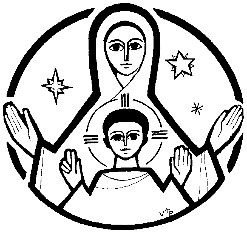 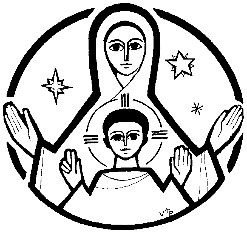 St. Mary’s RCVA Primary School, WingateJOB DESCRIPTIONTitle of Post:	Lunchtime Supervisory Assistant Responsible to:	HeadteacherSalary:	Grade 1, £16,863 to £17,007 pro rata per annum Hours:	7 1/2 hrs per week -   Mon, Tues, Wed, Thurs and Fri – term time only	11.45 to 1.15Main Purpose of JobTo ensure the well-being of all pupils.To be responsible for the supervision and control of pupils during lunchtime.To support school behaviour management by supervising areas of the school during lunchtimes and providing activities to divert pupils from engaging behaviour that does not meet the standards required.Enhanced 	Enhanced DBS check confirming suitability to work with children will need to be completed (school will arrange this).DBS SPECIFIC TASKSThese are the main duties and responsibilities needed to achieve the job purpose: Supervise the washing of hands of pupils.Supervise entry/exit into/from the dining hall by the pupils.Assist pupils during the meal service.Clear up all spillages during mealtime promptly.Assist in wiping up trays, tables, chairs when necessary at end of the meal.Ensuring Health and Safety and other school procedures are observed, reporting of incidents/accidents and taking actions as required. Maintain accurate and relevant incident / accident records.Support the Leadership Team with evacuation procedures, if necessary. Raise safeguarding concerns appropriately. Be aware of individual pupil circumstances – i.e. – food allergies and medical conditionsAbility to be firm but fair at all times. Willingness to maintain confidentiality on all school matters Ensure pupils maintain high standards of behaviour, reporting any cases of misbehaviour, especially bullying, as appropriate.Supervision of children in designated areas ensuring good conduct in behaviour in accordance with the school’s behaviour policy.Initiate games and activities where appropriate, whilst maintaining broad supervision.Supervise children in classrooms during inclement weather.Engage pupils in safe, enjoyable, and creative activities.Perform basic first aid for minor incidents/accidents.To attend any training courses relevant to the post, ensuring continuing, personal and professional development.Role requires working with a team.Ability to present oneself as a role model to pupils in speech, dress, behaviour and attitude.Provide pastoral care and support to sick and injured children taking appropriate action as necessary ensuring parents and school staff are fully informed of incidents and accidents.The Post holder may undertake any other duties that are commensurate with the post.The post holder has common duties and responsibilities in the areas of:-Quality Assurance, Communication, Professional Practice, Health & Safety, General Management (where applicable), Financial Management (where applicable), Appraisal, Equality & Diversity, Confidentiality and Induction